Publicado en  el 22/12/2014 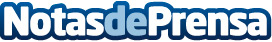 ASECAN anunció las nominaciones a los Premios del Cine Andaluz 2015El sevillano Palacio de los Marqueses de la Algaba ha acogido por tercer año consecutivo la lectura de nominaciones a los Asecan, premios que organiza la Asociación de Escritoras y Escritores Cinematográficos de Andalucía con el respaldo de la Fundación SGAE. Por primera vez, el evento se ha retransmitido en streaming gracias a la colaboración de la empresa de soluciones tecnológicas para la comunicación Zinkloud Development.Datos de contacto:SGAENota de prensa publicada en: https://www.notasdeprensa.es/asecan-anuncio-las-nominaciones-a-los-premios_1 Categorias: Cine Premios http://www.notasdeprensa.es